24 февраля 2021 года в 10.00 часов в зале заседаний администрации Богучарского муниципального района состоялась девятнадцатая сессия Совета народных депутатов Богучарского муниципального района. В работе сессии приняли участие: депутат Воронежской областной Думы Пешиков Александр Александрович, главный советник отдела региональных проектов управления региональной политики правительства Воронежской области Шевцов Игорь Евгеньевич и глава Богучарского муниципального района Кузнецов Валерий Васильевич. Были приглашены на сессию: заместители главы администрации Богучарского муниципального района, руководитель общественной приемной губернатора Воронежской области Лацыгина Е.В.,  прокурор района, начальник отдела МВД России по Богучарскому району,  председатель Ревизионной комиссии Богучарского муниципального района, представитель средств массовой информации, председатель ТОС «с.Сухой Донец», главы поселений района, руководители муниципальных казенных учреждений и руководитель Общественной палаты Богучарского муниципального района. В ходе заседания сессии рассматривались вопросы повестки дня: 1. Об отчете главы Богучарского муниципального района о результатах своей  деятельности, о результатах деятельности администрации Богучарского муниципального района, в том числе в решении вопросов, поставленных Советом народных депутатов Богучарского муниципального района, за  2020 год.2. Об отчете начальника отдела Министерства внутренних дел России по Богучарскому району за 2020 год.3. Об отчете Ревизионной комиссии Богучарского муниципального района за 2020 год.	4. О внесении изменений и дополнений в Устав Богучарского муниципального района Воронежской области.	5. О Положении об Общественной палате Богучарского муниципального района Воронежской области. 6. Об утверждении состава Общественной палаты   Богучарского муниципального района Воронежской области.Предварительно вопросы повестки дня сессии были рассмотрены и обсуждены депутатами 24.02.2021 года на заседаниях постоянных  комиссий Совета народных депутатов Богучарского муниципального района.           В заключение девятнадцатой сессии глава Богучарского муниципального района Кузнецов Валерий Васильевич поблагодарил  депутатский корпус Богучарского муниципального района за плодотворную работу в 2020 году.           Депутат Воронежской областной Думы Пешиков Александр Александрович поблагодарил депутатов Совета народных депутатов Богучарского муниципального района за оказанное доверие и рассказал о планах на 2021 год. 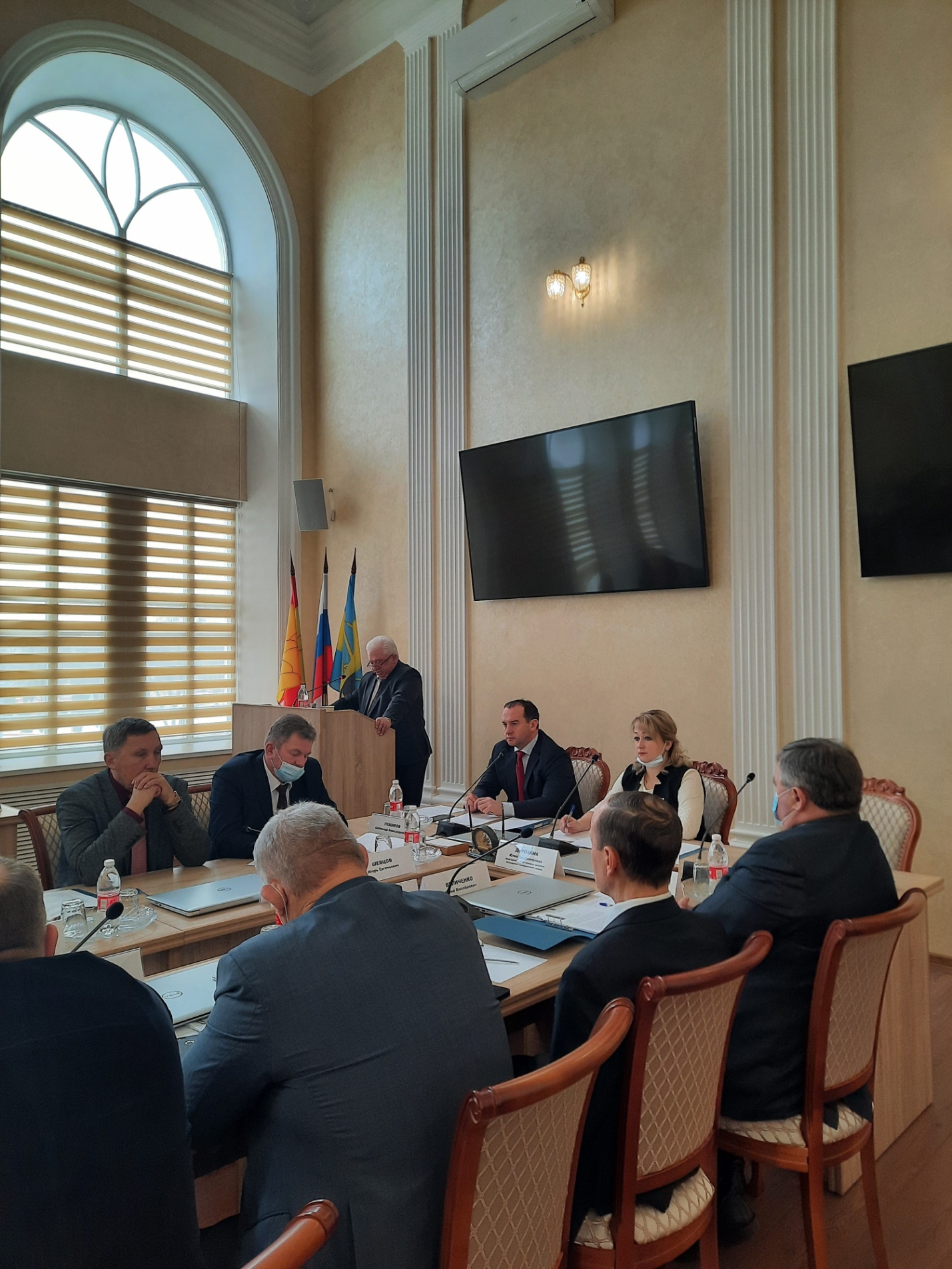 